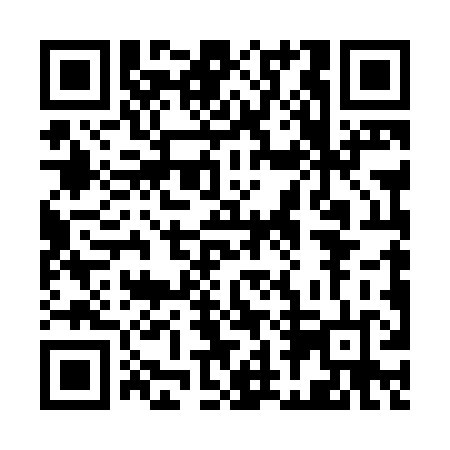 Ramadan times for Copeland, Alabama, USAMon 11 Mar 2024 - Wed 10 Apr 2024High Latitude Method: Angle Based RulePrayer Calculation Method: Islamic Society of North AmericaAsar Calculation Method: ShafiPrayer times provided by https://www.salahtimes.comDateDayFajrSuhurSunriseDhuhrAsrIftarMaghribIsha11Mon6:016:017:081:034:276:596:598:0612Tue6:006:007:071:034:277:007:008:0713Wed5:595:597:061:034:277:017:018:0714Thu5:585:587:041:034:277:027:028:0815Fri5:565:567:031:024:287:027:028:0916Sat5:555:557:021:024:287:037:038:1017Sun5:545:547:011:024:287:047:048:1018Mon5:535:536:591:024:287:047:048:1119Tue5:515:516:581:014:287:057:058:1220Wed5:505:506:571:014:297:067:068:1221Thu5:495:496:551:014:297:067:068:1322Fri5:475:476:541:004:297:077:078:1423Sat5:465:466:531:004:297:087:088:1524Sun5:455:456:521:004:297:087:088:1525Mon5:435:436:5012:594:297:097:098:1626Tue5:425:426:4912:594:297:107:108:1727Wed5:415:416:4812:594:297:107:108:1828Thu5:395:396:4712:594:307:117:118:1829Fri5:385:386:4512:584:307:127:128:1930Sat5:375:376:4412:584:307:127:128:2031Sun5:355:356:4312:584:307:137:138:211Mon5:345:346:4212:574:307:147:148:212Tue5:325:326:4012:574:307:147:148:223Wed5:315:316:3912:574:307:157:158:234Thu5:305:306:3812:564:307:167:168:245Fri5:285:286:3712:564:307:167:168:256Sat5:275:276:3512:564:307:177:178:257Sun5:265:266:3412:564:307:187:188:268Mon5:245:246:3312:554:307:187:188:279Tue5:235:236:3212:554:307:197:198:2810Wed5:225:226:3012:554:307:207:208:29